Награждение почетным знаком «Отцовская доблесть»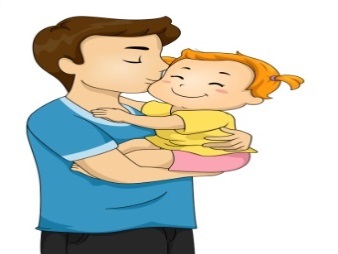 1. Категория граждан, имеющих право на участие в конкурсеМужчины, постоянно или преимущественно проживающие на территории Иркутской области не менее 10 лет, занимающиеся общественной деятельностью, достойно воспитывающие (воспитавшие) 3 и более детей, при достижении третьим ребенком возраста 7 лет  и при наличии в живых остальных детей, достойно воспитывающие (воспитавшие) 3 и более детей (включая усыновленных, удочеренных, находящихся не менее 5 лет  под опекой. 2. Куда обращатьсяОГКУ «УСЗН по городу Усолье-Сибирское и Усольскому району»,  г. Усолье-Сибирское, ул. По тел 8(39543) 6-89-39, в адрес электронной почты: udszn@irmail.ru3. Документы для участия в конкурсе1. Ходатайство2) паспорт или иной документ, удостоверяющий личность многодетного отца (в формате pdf);3) документы о регистрации по месту жительства или по месту пребывания многодетного отца в Иркутской области (в праве), в случае их отсутствия - решение суда об установлении факта постоянного или преимущественного проживания многодетного отца в Иркутской области;4) свидетельство о рождении ребенка (вправе предоставить) и паспорт (в случае достижения ребенком возраста 14 лет) (в формате pdf);5) акты органов опеки и попечительства о назначении опекуна или попечителя (в случае, если многодетный отец является опекуном или попечителем ребенка (детей) не менее 5 лет); (вправе предоставить)6) свидетельство о заключении брака ребенка, сменившего фамилию; (вправе предоставить)7) в случае если ребенок (дети) погиб или пропал без вести (при указанных в положении обстоятельствах), документы, содержащие сведения об этом; (в формате pdf)8) сведения об истории семьи многодетного отца, семейных традициях его семьи в виде "семейного древа" (необходимо указать, когда образовалась семья, сколько детей воспитывалось (воспитывается) в семье, какие образовались традиции в семье) (презентация в формате Microsoft PowerPoint(не более 20 слайдов) и /или видеоролик (продолжительностью не более 5 минут), содержащий (содержащие) информацию о составе семьи, ее достижениях, семейный ценностях или традициях;9)  документы (дипломы, грамоты, сертификаты, благодарственные письма, отзывы), подтверждающие победы или участие ребенка (детей) в районных, городских, областных, всероссийских, международных конкурсах, турнирах, играх в области интеллектуальной деятельности, научно-исследовательских работ, в творческих конкурсах и фестивалях, соревнованиях по различным видам спорта, олимпиадах по различным предметам, а также подтверждающие наличие присвоенных спортивных разрядов; (в формате pdf с приложением описи в формате pdf); 10) характеристика на ребенка (детей), достигшего (достигших)возраста семи лет, выданная и заверенная в установленном порядке с указанием даты составления:- для обучающегося ребенка (детей)- по месту учебы, отражающая успехи в обучении, участии в общественной жизни, а также сведения о наградах и поощрениях (при наличии);-для работающего ребенка (детей) – по месту работы (службы), отражающая сведения об отношении к исполнению должностных обязанностей, участии в общественной жизни коллектива, конкурсах профессионального мастерства, имеющихся наградах и поощрениях (при наличии);11) 10 - 15 фотографий, которые отражают главные события в жизни ребенка (детей) и многодетного отца (творческие, спортивные, общественные, учебные успехи), с кратким описанием события (каждая фотография должна быть подписана, в формате pdf));12) характеристика на многодетного отца и его детей, выданная органом местного самоуправления муниципального района (городского округа)Иркутской области (при наличии);13) характеристика на многодетного отца и его детей, выданная органом опеки и попечительства по месту жительства (месту пребывания) многодетного отца, содержащая сведения об отсутствии обстоятельств, указанных в подпунктах 1, 3, 5 пункта 5 настоящего Положения, а также сведения об успешной социализации, адаптации ребенка (детей) в обществе, в том числе после достижения им (ими) совершеннолетия, с приложением подтверждающих документов (дипломы, грамоты, сертификаты, благодарственные письма, отзывы) – для многодетного отца, имеющего ребенка (детей) под опекой (попечительством);14) справка о наличии (отсутствии) судимости и (или) факта уголовного преследования либо о прекращении уголовного преследования многодетного отца и его ребенка (детей), достигших) возраста уголовной ответственности; 15)анкета на многодетного отца по форме согласно приложению 3 настоящего Положению;16) согласие многодетного отца и его совершеннолетнего ребенка (детей) на обработку персональных данных, согласие многодетного отца на обработку персональных данных его совершеннолетнего ребенка (детей) по форме согласно приложению 4 к настоящему Положению; 17) опись документов, прилагаемых к ходатайству( в формате word)4. Дополнительная информация При награждении Почетным знаком учитывается также ребенок (дети):1) усыновленные (удочеренные) в установленном законодательством порядке;2) находящиеся под опекой или попечительством многодетного отца не менее 5 лет;3) погибшие или пропавшие без вести при защите СССР или Российской Федерации либо при исполнении иных обязанностей военной службы и охраны правопорядка, погибшие при спасении человеческой жизни, в результате стихийных бедствий, террористических актов и техногенных катастроф, а также умершие вследствие ранения, контузии, увечья или заболевания, полученных при вышеуказанных обстоятельствах, либо вследствие трудового увечья или профессионального заболевания5 Сумма единовременной  выплаты150 000 рублей6. Сроки подачи ходатайства  и документов  не позднее 1 июня текущего года 